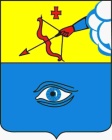 ПОСТАНОВЛЕНИЕ__21.03.2023__                                                                                            № __3/51_ г. ГлазовО внесении изменений в состав межведомственной комиссии  муниципального образования  «Город Глазов»  для оценки жилых помещений, утвержденный постановлением  Администрации города Глазова  от 03.02.2017 № 3/142  «О создании межведомственной комиссии муниципального образования «Город Глазов»  для оценки жилых помещений жилищного фонда Российской Федерации, многоквартирных домов,  находящихся в федеральной собственности, муниципального жилищного фонда и частного жилищного фонда»В соответствии с Положением о признании помещения жилым помещением, жилого помещения непригодным для проживания, многоквартирного дома аварийным и подлежащим сносу или реконструкции, садового дома жилым домом и жилого дома садовым домом, утвержденным постановлением Правительства Российской Федерации от 28.01.2006 № 47, Федеральным законом от 06.10.2003 № 131-ФЗ «Об общих принципах организации местного самоуправления в Российской Федерации», Жилищным кодексом Российской Федерации, руководствуясь Уставом муниципального образования «Город Глазов», П О С Т А Н О В Л Я Ю :1. Внести в состав межведомственной комиссии  муниципального образования «Город Глазов»  для оценки жилых помещений, утвержденный постановлением Администрации города Глазова от 03.02.2017 года № 3/142 «О  создании межведомственной комиссии муниципального образования «Город Глазов» для оценки жилых помещений жилищного фонда  Российской Федерации, многоквартирных домов, находящихся в федеральной собственности, муниципального жилищного фонда и частного жилищного фонда» следующие изменения:1.1. Вывести из состава представителя отдела надзорной деятельности города Глазова, Глазовского, Юкаменского и Ярского районов Управления надзорной деятельности ГУ МЧС России по Удмуртской Республике.2. Настоящее постановление подлежит официальному опубликованию.3. Контроль за исполнением настоящего постановления возложить на заместителя Главы Администрации города Глазова по социальной политике О.В.Станкевич.Администрация муниципального образования «Город Глазов» (Администрация города Глазова) «Глазкар» муниципал кылдытэтлэн Администрациез(Глазкарлэн Администрациез)Глава города ГлазоваС.Н. Коновалов